МЕТОДИЧЕСКИЕ РЕКОМЕНДАЦИИ 
по реализации программы 
Повышения привлекательности государственной 
и муниципальной службы среди молодежи 
«ГосСтарт»2023 годПриложение № 1Информационная справка 
о ПрограммеПрограмма повышения привлекательности государственной и муниципальной службы среди молодежи «ГосСтарт» – централизованная точка входа молодых людей на государственную и муниципальную службу в Российской Федерации (далее – Программа «ГосСтарт»).Цель Программы «ГосСтарт» – вовлечение молодежи на государственную и муниципальную службу, 
а также ее сопровождение в части профессионального развития молодых специалистов в органах исполнительной власти и органах местного самоуправления.Задачи:1. Систематизация проектов для молодежи в сфере государственного и муниципального управления в единую «экосистему»;2. Формирование имиджа государственных служащих;3. Создание сообщества молодых государственных 
и муниципальных служащих России.Проекты Программы «ГосСтарт»1. ГосСтарт. Диалог – встречи молодежи и студентов 
с руководителями органов исполнительной власти 
и органов местного самоуправления в формате открытого общения и решения кейсов.2. ГосСтарт. Стажировки – возможность пройти 
по специальной программе стажировку в федеральных 
и региональных органах исполнительной власти, а также 
в органах местного самоуправления. 3. ГосСтарт. Доброслужащий – социальный проект, объединяющий государственных и муниципальных служащих добрыми делами и участием 
в благотворительных акциях.4. Мастерская государственной службы – образовательная программа для молодых государственных и муниципальных служащих 
в дистанционном и очном форматах.5. Форумная кампания – ключевые события 
для объединений молодых государственных 
и муниципальных служащих, а также для студентов, обучающихся по профилю.6. Молодежные советы – сообщество государственных и муниципальных служащих, созданные на базе федеральных и региональных органов исполнительной власти, а также органов местного самоуправления.Организаторы Программы «ГосСтарт»Федеральное агентство по делам молодежи (Росмолодежь) и АНО «Корпоративный университет Правительства Нижегородской области.Ключевые партнеры Программы «ГосСтарт»Министерство науки и высшего образования 
Российской Федерации, АНО «Россия – страна возможностей», Российское общество «Знание», Всероссийская Ассоциация развития местного самоуправления, Правительство Нижегородской области 
и Ассоциация молодежных правительств.КонтактыКуратор Программы «ГосСтарт» – Советник руководителя Росмолодежи Литвиненко Егор Васильевич, 
тел.: (495) 668-80-08 (доб. 5040).Контактное лицо Программы «ГосСтарт» – представитель Росмолодежи  Багаутдинов Ахмет Айратович, тел.: (991) 113-25-15, abagautdinov@fadm.gov.ru, Телеграм: baa_gosstart.Приложение № 2ИНСТРУКЦИЯ 
по реализации Программы «ГосСтарт»1. В случае если вас назначили ответственным 
за реализацию Программы в субъекте 
Российской Федерации,  вам необходимо в срок до 22 мая 2023 года зарегистрироваться по ссылке: clck.ru/34N9wB.2.    Изучить настоящие Методические рекомендации.3.   Принять участие в совещании с Росмолодежь в части реализации Программы 26 мая 2023 года в 14.00.4.    Сформировать план реализации Программы в субъекте Российской Федерации исходя из проектов Программы:4.1    ГосСтарт. Диалога) направление заявки на проведение встречи в Вашем регионе;б) согласование вашей заявки координатором «ГосСтарт.Диалога»;в) получение пакета документов для проведения мероприятия: заставка, сценарный план, тезисный план выступления спикера, общие рекомендации;г) информационное освещение (в том числе информирование молодежи и студентов о реализации проекта);д) составление и направление отчета о проведении.4.2 ГосСтарт. Стажировкиа) собрать потребность в стажерах в разрезе мест проведения стажировок в соответствии с карточкой организатора стажировки и направить в адрес Росмолодежи общую региональную потребность;* информирование молодежи и студентов о реализации проекта;б) получить от Росмолодежи анкеты кандидатов 
на участия в стажировке и направить организаторам стажировок в регионе;в) создать  экспертные комиссии по оценке кандидатов 
на стажировку в организациях, где планируются стажировки;г) собрать и направить в Росмолодежь итоговый список участников стажировок;д) организовать стажировки и осуществить контроль 
за работой стажеров;е) направить в Росмолодежь итоги прохождения стажировки.*дальнейшие инструкции будут доведены дополнительно, но не позднее 1 июня 2023 года.4.2 ГосСтарт. Доброслужащий* информирование молодых государственных 
и муниципальных служащих, молодежи и студентов 
о реализации проекта;а) сформировать план добровольческих мероприятий 
в субъекте РФ с возможностью для участия молодых государственных и муниципальных служащих;б) дальнейшие инструкции будут доведены дополнительно, но не позднее 1 июня 2023 года.4.3 Мастерская государственной службы* информация о реализации данного проекта будет доведена дополнительно, но не позднее 1 июня 2023 года (информация будет размещена на сайте проекта - https://госстарт.рф/).4.4 Форумная кампания* информирование молодых государственных 
и муниципальных служащих, молодежи и студентов 
о проведении Форумной кампании;а) отбор и направление представителей от субъекта РФ 
для участия во Всероссийском молодежном образовательном форуме «Территория Смыслов», 
смена «Государство и политика», трек «ГосСтарт»;б) отбор на основе активности в Программе и направление представителей от субъекта РФ для участия в Форуме молодых государственных и муниципальных служащих «ГосСтарт».4.5 Молодежные советы* информация о реализации данного проекта будет доведена дополнительно, но не позднее 1 июня 2023 года.Инструкция разработана исключительно 
для ответственных за реализацию Программы 
в субъектах Российской Федерации Поручение Президента РФпо итогам заседания ГосСовета РФ по молодежной политики (от 22.12.2022)  Пр-173ГС, п.3 «б»«Представить предложения по повышению привлекательности государственной и муниципальной службы для молодежи, в том числе 
по совершенствованию организации стажировок 
в органах государственной власти и органах местного самоуправления для лиц, обучающихся 
в образовательных организациях высшего образования, предусмотрев соответствующие механизмы финансирования»«Представить предложения по повышению привлекательности государственной и муниципальной службы для молодежи, в том числе 
по совершенствованию организации стажировок 
в органах государственной власти и органах местного самоуправления для лиц, обучающихся 
в образовательных организациях высшего образования, предусмотрев соответствующие механизмы финансирования»Подробные методические рекомендации: clck.ru/34NBPw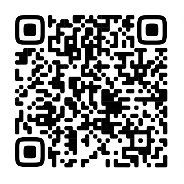 Проект Положения:clck.ru/34NBSE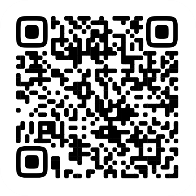 